IEEE P802.11
Wireless LANsCID 1625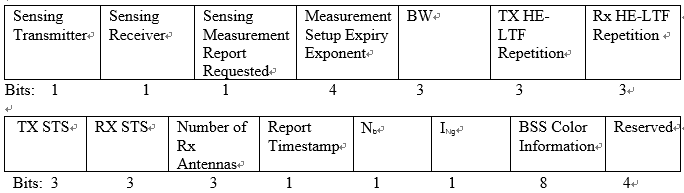 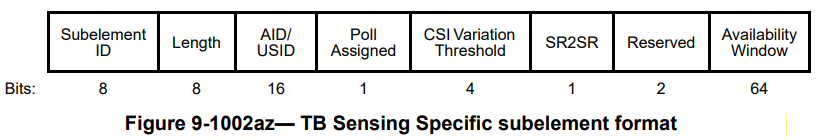 ResolutionInstructions to the editor: please modify the following sentence in the paragraph in the subclause in P154L5 in 11.55.2.2 Sensing Measurement parameters element in D1. as shown below:The SensingMeasurementParameter parameter within the MLME-SENSMSMTSETUP.request primitive issued to initiate a WLAN sensing procedure used to satisfy an SBP request shall should be identical to the SensingMeasurementParameter parameter within the corresponding MLME-SBP.request primitive. SPDo you support resolution to the following CID and incorporate the text changes into the latest TGbf draft: 1625 in 11-23/? Y/N/ALB272 Comment resolution for SBP procedure CID 1625LB272 Comment resolution for SBP procedure CID 1625LB272 Comment resolution for SBP procedure CID 1625LB272 Comment resolution for SBP procedure CID 1625LB272 Comment resolution for SBP procedure CID 1625Date:  2023-7-0Date:  2023-7-0Date:  2023-7-0Date:  2023-7-0Date:  2023-7-0Author(s):Author(s):Author(s):Author(s):Author(s):NameAffiliationAddressPhoneemailZhuqing TangHuaweiTechnologiesF3, Huawei Base, Shenzhen, Guangdong, Chinatangzhuqing@huawei.comRui DuHuaweiTechnologiesF3, Huawei Base, Shenzhen, Guangdong, ChinaNarengerileHuaweiTechnologiesF3, Huawei Base, Shenzhen, Guangdong, ChinaMengshi HuHuaweiTechnologiesF3, Huawei Base, Shenzhen, Guangdong, ChinaYiyan ZhangHuaweiTechnologiesF3, Huawei Base, Shenzhen, Guangdong, ChinaCIDPage.LineClause NumberCommentProposed ChangeResolution1625191.5511.55.2.2If the SensingMeasurementParameters will be identical to the one requested by the SBP Initiator, then all the TB sensing measurement setups will use the same exact parameters and the AP as Initiator will not be able to choose the sensing parameters according to the current capabilities of the sensing responders involved in the TB sensing used to satisfy the SBP sensing request. This would mean that all responders may be transmitters or all may be receivers or all may be transmitters and receivers.Specify what in the Sensing Measurement Parameters field of the Sensing Measurement Parameters element in the SBP Request frame may be suggested by the SBP initiator and what should be left for the SBP responder to decide itself according to the capabilities of the sensing respondersRevisedAgree with the commenter in principle. TGbf Editor make changes specified in 11-23/.